ГЛАВА  ГОРОДА  ЭЛИСТЫПОСТАНОВЛЕНИЕ6 мая 2019 года               	              №  46	                                         г. ЭлистаО проведении публичных слушаний           В соответствии с Градостроительным кодексом Российской Федерации, статьей 28 Федерального закона от 6 октября 2003 года № 131-ФЗ «Об общих принципах организации местного самоуправления в Российской Федерации», Положением о публичных слушаниях в городе Элисте, утвержденным решением Элистинского городского Собрания от 31 августа  2006 года № 4,постановляю:          1.	Провести 28 мая 2019 года в 15.00 часов собрание участников публичных слушаний по прилагаемому проекту постановления Администрации города Элисты «О предоставлении разрешения на отклонение от предельных параметров разрешенного строительства, реконструкции объектов капитального строительства»:	в отношении земельного участка с кадастровым номером 08:14:030309:45 площадью 2800 кв. м, расположенного по адресу: Республика Калмыкия, г. Элиста, парк «Дружба», в части определения места допустимого размещения объекта капитального строительства «Реконструкция административного здания под спортивный центр «Багатур» в парке «Дружба» г. Элисты РК» без минимальных отступов от межи соседнего земельного участка с западной стороны, согласно схеме Приложения к настоящему постановлению.	          2. Возложить подготовку и проведение собрания участников публичных слушаний по указанным вопросам на Комиссию по подготовке Правил землепользования и застройки города Элисты.          3. Поручить Комиссии по подготовке Правил землепользования и застройки города Элисты:- подготовку и опубликование оповещения о начале публичных слушаний в газете «Элистинская панорама» и размещение оповещения на официальном сайте и информационных стендах Администрации города Элисты;- проведение экспозиции;- проведение собрания участников публичных слушаний;- подготовку и оформление протокола публичных слушаний;- подготовку и опубликование заключения о результатах публичных слушаний.            4. На весь период проведения публичных слушаний организовать экспозицию по вопросам, указанным в настоящем постановлении, в здании Администрации города Элисты, расположенном по адресу: город Элиста, ул. Ленина, 249, 1 этаж, с 9.00 часов до 18.00 часов.          5. Назначить председательствующим на собрании участников публичных слушаний заместителя Главы Администрации города Элисты Манджиева Б.И.          6. Определить, что письменные извещения о желании участвовать в слушаниях и предложения по вопросу слушаний от жителей города Элисты направляются на имя заместителя Главы Администрации города Элисты Манджиева Б.И. и будут приниматься отделом архитектуры и градостроительства Администрации города Элисты по адресу: г. Элиста, ул. им. Номто Очирова, д. 4, каб. 212 со дня публикации настоящего постановления в газете «Элистинская панорама» по 22 мая 2019 года в рабочие дни с 9.00 часов до 18.00 часов (перерыв с 13.00 часов до 14.00 часов).          7. Информацию о месте проведения собрания участников публичных слушаний опубликовать в газете «Элистинская панорама» не позднее 24 мая 2019 года.           8. Опубликовать настоящее постановление в газете «Элистинская панорама» и разместить на официальном сайте Администрации города Элисты в сети «Интернет» не позднее 14 мая 2019 года.          9. Контроль за исполнением настоящего постановления возложить на заместителя Главы Администрации города Элисты Манджиева Б.И.Глава города Элисты                                                                                В. НамруевПриложениек постановлению Главыгорода Элистыот 6 мая 2019 года № 46проектАДМИНИСТРАЦИЯ   ГОРОДА   ЭЛИСТЫ   РЕСПУБЛИКИ   КАЛМЫКИЯПОСТАНОВЛЕНИЕот «_____» __________2019 г.                     №______                               г. ЭлистаО предоставлении разрешения на отклонение от предельных параметров разрешенного строительства, реконструкции объектов капитального строительстваВ соответствии со ст. 40 Градостроительного кодекса Российской Федерации, Положением о публичных слушаниях в городе Элисте, утвержденным решением Элистинского городского Собрания от 31 августа 2006 г. № 4, с учетом заключения публичных слушаний, руководствуясь ст. ст. 35, 44 Устава города Элисты, Администрация города Элисты  п о с т а н о в л я е т: 1. Предоставить Хасикову Аюке Сергеевичу, зарегистрированному по адресу: РК, г. Элиста, 3 микрорайон, дом № 9, кв. 47, разрешение на отклонение от установленных Правилами землепользования и застройки города Элисты, утвержденными решением Элистинского городского Собрания от 27.12.2010 г. № 1, предельных параметров разрешенного строительства, реконструкции объектов капитального строительства, для земельного участка с кадастровым 08:14:030309:45 площадью 2800 кв. м, расположенного по адресу: Республика Калмыкия, г. Элиста, парк «Дружба», по следующему показателю:- определить место допустимого размещения объекта капитального строительства «Реконструкция административного здания под спортивный центр «Багатур» в парке «Дружба» г. Элисты РК» без минимальных отступов от межи соседнего земельного участка с западной стороны.Основание: заявление Хасикова А.С. 2. Настоящее постановление вступает в силу со дня его подписания.Глава Администрации города Элисты                                                Схема Выкопировка из схемы проектируемого состояния территории (проектный план) Генерального плана города Элисты, утвержденного решением Элистинского городского Собрания от 01.07.2010 г. № 1Приложениек постановлению Главыгорода Элистыот 6 мая 2019 года № 46ГП: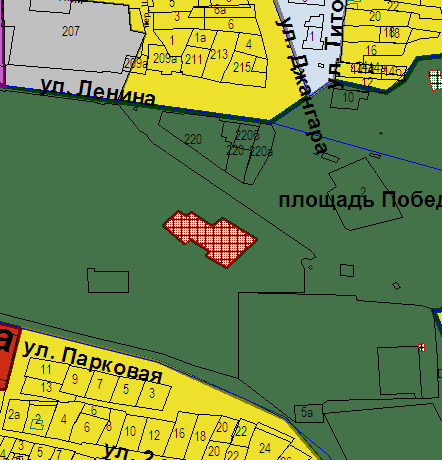 